                                                                                                                                            № 17 26 ИЮЛЯ 2019 г.19.07.2019 № 48РОССИЙСКАЯ ФЕДЕРАЦИЯ
ИРКУТСКАЯ ОБЛАСТЬ 
НИЖНЕУДИНСКИЙ РАЙОН 
ЗАРЕЧНОЕ МУНИЦИПАЛЬНОЕ ОБРАЗОВАНИЕСЕЛЬСКОЕ ПОСЕЛЕНИЕДУМАРЕШЕНИЕО ПРЕДОСТАВЛЕНИИ ОТПУСКА ГЛАВЕ   ЗАРЕЧНОГО МУНИЦИПАЛЬНОГО ОБРАЗОВАНИЯРассмотрев  заявление главы Заречного муниципального образования Романенко А.И.  руководствуясь ст. 114,116,120,121,122,126 Трудового кодекса Российской Федерации  Федерального закона № 131-ФЗ от 06.10.2003г. «Об общих принципах организации местного самоуправления в РФ, ст.  9 Закона Иркутской области № 122-оз  от 17.12.2008 «О гарантиях  осуществления полномочий депутата, члена выборного органа местного  самоуправления Устава Заречного муниципального образования, Дума Заречного муниципального  образования:                                                                  РЕШИЛА:Предоставить очередной оплачиваемый  отпуск главе Заречного муниципального образования Романенко Александру Ивановичу за период  с 15.06.2018г. по 14.06.2019г. на 53 календарных  дня  согласно решению  Думы Заречного  муниципального образования № 118\1 от 22.12.2015г  «Об утверждении положения о гарантиях осуществления полномочий выборного должностного лица Заречного муниципального образования, осуществляющего свои полномочия на постоянной основе в новой редакции.Отпуск исчислять с 01.08.2019 г. по 22.09.2019г.Настоящее Решение подлежит опубликованию в официальном «Вестнике» муниципального образования, размещению на сайте  администрации Заречного муниципального образования и информационно - телекоммуникационной сети   «Интернет»Глава Заречногомуниципального образования                                                                                   А.И.РоманенкоЗАРЕЧНОГОСЕЛЬСКОГО  ПОСЕЛЕНИЯ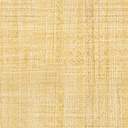 